ROLLS-ROYCE  |  MEDIA INFORMATION劳斯莱斯“浮影”：专属车身定制的极致呈现2021年5月27日，北京劳斯莱斯发布独一无二的旷世之作——专属车身定制车型“浮影”（Boat Tail）。劳斯莱斯专属车身定制部门未来将为客户奉献更多永恒臻享之作。基于专属定制车身打造而成的“浮影”，凝聚着劳斯莱斯品牌与定制客户对至臻奢华、前卫设计和文化底蕴的共同探索。专属车身定制可令客户恣意创造彰显个人独到品味、独一无二的专属座驾。劳斯莱斯专属车身定制是最为真实的现代化定制体现。劳斯莱斯于2017年推出慧影（Sweptail），进而开启现代专属车身定制服务的新纪元。“今天，是劳斯莱斯汽车之家的一个开创性时刻。我们非常荣幸地向世界发布劳斯莱斯专属车身定制车型‘浮影’，并宣布，专属车身定制将在未来劳斯莱斯汽车阵容中，成为可永久臻享的服务。回眸过往，专属车身定制是劳斯莱斯光辉历史中最为璀璨的一章。在劳斯莱斯汽车的现代史中，被人们熟知的Bespoke高级定制仅仅是品牌专属车身定制的一隅。劳斯莱斯专属车身定制是对品牌根源的回溯，仅有深谙精髓的少数能有机会参与其中，创造出独一无二、带有浓重个人色彩但却会轰动汽车定制历史的杰作。劳斯莱斯对于客户的心声，无不认真倾听——我们的客户渴望通过劳斯莱斯表达对至臻奢华的个人见解，并希望加深与劳斯莱斯的联结。‘浮影’是劳斯莱斯汽车与三位客户进行长达四年合作，所缔造而成的结晶之作。从探寻创意到车辆制造的每一个环节，劳斯莱斯专属车身定制客户无不亲自参与其中。而我们与客户如此的紧密合作，也令我们更清楚地了解客户性格与个性的细微差异，进而以此更加细致地将这些特质，融入客户委托定制车型的设计元素之中。只有劳斯莱斯汽车之家能够为车身定制客户提供专属无二的定制体验、亲身参与创造出具有历史意义的作品。最纯粹的奢华，最真实的现代化定制。这就是劳斯莱斯专属车身定制。”——劳斯莱斯汽车首席执行官 托斯顿·穆勒·乌特弗斯（Torsten Müller-Ötvös）“劳斯莱斯‘浮影’可谓颠覆了传统汽车的概念，将汽车重新定义。‘浮影’的意义远不不仅仅在于交通工具，而在于其本身，堪称意义非凡的艺术臻品。劳斯莱斯专属车身定制服务中，我们突破了限定的主题，以更为自由多元的表达方式，与委托定制的劳斯莱斯客户共同创想全新概念。通过对‘浮影’的创作，我们将这个目标完美实现。 劳斯莱斯汽车为这款专属车身定制车型打造了三台无与伦比的汽车。它们虽然拥有类似的独特车身轮廓，但每一辆都独一无二，其无不彰显着客户各自的非凡个性魅力，且讲述着专属无二的故事。‘浮影’不仅是前所未有的劳斯莱斯杰作，更开拓了以手工技艺缔造至臻奢华的崭新思路。”—— 劳斯莱斯专属车身定制部门负责人 亚历克斯·英尼斯（Alex Innes）作为至臻奢华的缔造者，每一款劳斯莱斯汽车都被赋予了独特意义。劳斯莱斯汽车就像一张画布，客户可将个人品味尽情展露其上，定义专属珍品。劳斯莱斯Bespoke高级定制成功地诠释了 "世界上最好的汽车“，同时彰显了委托客户的个性魅力。劳斯莱斯Bespoke高级定制设计获得了越来越多客户的青睐与选择。客户希望劳斯莱斯汽车携其非凡意蕴，一同融入他们的生活。劳斯莱斯与客户的关系日益密切。劳斯莱斯汽车之家的设计师、工程师和能工巧匠们已然可以游刃有余地将客户多元的生活方式进行诠释。随着相互信任的加深，劳斯莱斯客户们提出了更高要求，其远远超出了Bespoke高级定制的范畴定义，即需要进行专属车身定制，以彰显稀世华贵。为了完成这些非同寻常的客户委托，劳斯莱斯决定回溯品牌的历史根源，在公司内部设立一个独特的部门，即劳斯莱斯专属车身定制部门。专属车身定制是劳斯莱斯Bespoke高级定制的飞跃，服务于希望突破定制局限的客户群体。基于专属车身定制打造而成的‘浮影’，凝聚着劳斯莱斯品牌与定制客户对至臻奢华、前卫设计和文化底蕴的共同探索。专属车身定制的应运而生，不仅缔造了意义深远传奇之作，更以前卫的设计定义时代，其深远影响早已超越了交通工具的范畴。劳斯莱斯专属车身定制可最为真实的现代化定制。劳斯莱斯车身定制所需的精湛技艺传承至今，其在汽车行业更是无出其右。 专属车身定制客户所期望的，是极具颠覆性的卓越之作，更是永恒深远的旷世臻品。因此，劳斯莱斯需要对两方面进行深入洞察。 首先是详细的客户背景——他们的生活空间、庆祝方式、亲朋好友，以及生命中的美好时刻。另一方面，则是车身定制车型将处于的宏大文化背景。 在这里，劳斯莱斯将对客户所处文化中的细微差异、建筑风格、时装趋势、色调偏好、出行习惯、艺术品味，甚至是待客方式进行深入探究。开启新纪元2017年，劳斯莱斯慧影的问世彰显了最为前沿的当代车身定制设计。其向世人展示了奢侈品与汽车相凝结的全新姿态与无限可能，更以其手工打造的特性开拓了崭新领域。这款杰作即刻被誉为历史上最好的旅行座驾之一，其不仅将无尽广博再度定义，更在与客户的密切合作中，延续劳斯莱斯的永恒传奇篇章。慧影对于潜力边界的进一步拓展，令其收获了小众客户的瞩目与兴趣：收藏家、艺术赞助人和地标建筑的委托客户。不少人找到劳斯莱斯，希望了解他们是否也能同劳斯莱斯合作完成一项独特的定制杰作。专属车身定制委托意义更深刻，也有着更强的参与感。鉴于客户的强烈反响，劳斯莱斯汽车之家的又一永久部门由此诞生——劳斯莱斯专属车身定制部门。该部门诞生之后，遇到了三位车身定制车型的潜在客户，他们都对与当代航海设计抱有极大兴趣。J-Class游艇因其纯粹造型设计、以及其凝结的高超手工艺而成为其灵感来源。这种由客户主导、且极具创意性的表达形式，与劳斯莱斯设计团队长期以来的愿景不谋而合——“浮影”是对经典造型的现代化诠释，其设计将游艇的尾部与劳斯莱斯底盘相结合。当劳斯莱斯汽车向三位专属车身定制客户提出此设计方向时，三位客户均表示赞同，并道出期待：“让我们领略这款前所未有之作。”劳斯莱斯与客户在协商后达成了一项共识，此三款专属车身定制车型将采用同样的外观，但每辆车将进行高度个性化定制，以反映客户不同的愿景、能力和雄心壮志。由此，劳斯莱斯“浮影”的构思初现。有灵魂的设计劳斯莱斯专属车身定制所凝结的手工技艺为设计再拓新境，并带来无限可能。当设计方案确认，首先是按照汽车的数字模型制作出全尺寸泥模，以供工匠对车身表面进行手工打磨完善。整个过程中，客户受邀参与讨论合作细节，并对设计方向提出建议。劳斯莱斯尖端工程技术与车身定制艺术的实践相融合，也为这款专属车身定制车型带来了更多可能性。利用数字技术再次进行虚拟建模后，该车铝板制成车身框架以手工打造而成。秉承传统的手工技艺，“浮影”车身雏形由铝制金属打磨，创造出仅靠机器无法实现的立体表面和流畅线条。这一设计过程类似于游艇制造，重点是让作品不留痕迹地被赋予灵魂。这一车型的全手工缔造过程历经了相当长的阶段。每个阶段都进行了数字模型重塑，并将大块金属板打造得更为纯粹：流畅的车身、动感的曲面、整体视觉无限延伸的表面，仿若浑然一体。水到渠成今日发布的第一辆劳斯莱斯“浮影”，可谓集超乎想象的创意与卓越的驾乘体验于一身。这款杰作的委托客户是一对在全球享有盛誉的夫妇，他们熟知劳斯莱斯定制服务，并极具鉴赏家精神。其主张明确的享乐之道堪称一种专属的艺术形式，并渴望以精妙作品的创造，对辛勤工作和过往成就进行回馈与庆祝。 他们的劳斯莱斯“浮影”是充满欢乐的，以承载他们与家人在车中共度的欢庆时刻。基于长期的合作关系，该客户与劳斯莱斯设计师共同开启智趣盎然的设计之旅。该劳斯莱斯客户对于此次“浮影”车型的钟情可谓有所追溯——收藏了一款1932年的劳斯莱斯“浮影”车型。这份钟情也延续到了此次委托的劳斯莱斯当代专属车身定制杰作“浮影”之中。“浮影”展示了劳斯莱斯专属定制呈现的全新美学。这一杰作在顶尖工艺水准与充满驾趣的多元功能之间实现了完美平衡。其不仅讲述了劳斯莱斯的浪漫历史，更凸显了“浮影”的专属设计，将充满历史感的车身造型与极具现代感的设计理念相互融合。“浮影”的锥形车尾收束线条在塑造现代感的同时，也彰显了该定制客户的性格与个性。该车长近5.9米，极具气场的车身比例与清晰明了的车身表面共同营造出轻松优雅之态。车辆前部，劳斯莱斯汽车标志性的帕特农神庙进气格栅及灯组进行了全新设计。进气格栅由整块铝坯制成，而并非采用嵌入手法，如此高自由度的设计仅在专属车身定制车型上得以呈现。优雅流畅的线条由“浮影”车身侧面延伸至后部，直至车尾，散发着强烈的现代感。挡泥板前缘设计简单纤巧，与A柱微微向后的倾斜度完美融合，产生一种向前的运动感，宛若蓄势待发、即将起航的汽艇。车身侧围采用渐进式结构设计，营造出极为轻盈的效果。“浮影”尾部的构造设计具有鲜明的水平特征，强调车型的视觉宽度。车辆后缘极低，条状车尾灯，颠覆了劳斯莱斯固有的垂直尾灯设计，如车头灯一样深深陷入，产生强烈的视觉吸引。车辆尾部是对航海主题设计的最为明显的致敬。车尾甲板大面积采用木料，不仅延续了劳斯莱斯过往“浮影”车型的木质甲板设计，更是以现代语言诠释经典。一般来说，仅在车内饰设计中才会使用的灰黑色开孔Caleidolengo饰板，这次匠心独运地被搭配在这款车身定制车型外观。该开孔材料上辅以线性木质纹理，同时镶嵌不锈钢拉丝细条凹纹在视觉上营造出拉长效果，令该车型在外观上致敬游艇经典的木质结构。劳斯莱斯木材专家利用高超的打磨技艺使木纹拼花与车型的几何轮廓保持和谐一致。该饰板一直延伸至车后，在车尾以锥形收束。干净利落的断截设计所蕴含的，是对经典“浮影”车身致以的敬意。“浮影”车顶别出心裁地采用固定顶篷，可谓是明显受汽艇结构影响的设计。除此以外，弧形车顶轮廓线在车尾处落下，颇似结构精美的高耸飞拱建筑设计。当然，以防在敞篷时突遇恶劣天气，车顶还配备了保护罩以备不时之需。蓝色“缪斯”劳斯莱斯“浮影”内饰整体采用了客户最爱的颜色——饱满丰富的蓝色调。蓝色调涂漆中融入了金属和水晶碎片，其不仅再次与航海主题明显呼应，更于暗处尽显低调奢华，于阳光下动感夺目。为确保外饰涂漆顺滑至极，在涂漆完全晾干之前，要对全车线条进行手工检查，和边缘柔滑化处理。车轮使用亮蓝色，打磨光滑且涂层质感干净利落，为“浮影”更添华贵之美。“浮影”是劳斯莱斯首次采用手绘渐变色引擎盖的车型，从引擎盖到格栅，由深蓝不断渐变，颇具不拘一格的先锋之美，也令正面整体观感效果更显刚劲沉稳。内饰皮料延续了引擎盖的蓝色渐变效果，前排座椅为深蓝，视觉上凸显“浮影”对驾驶员的高度重视，而后排座椅色调则较浅。添加了柔和金属光泽的皮质，使座椅高度和几何形状更为显眼。同时受“浮影”时钟指针启发，座椅缝线和绲边则运用更为浓重的鲜蓝色。“浮影”车内的亮蓝色科技纤维元素均以55度角织入，与内饰线条角度一致，仿若静止水面的碧波一般。“浮影”的仪表台外观造型极为纯粹，致力于凸显现代美学。为“浮影”车型专门定制、独一无二的播威（BOVET）表盘，宛如一片洁白的画布上烘托的一颗明珠。“浮影”手套箱由铝质及皮革手工精制而成，还将妥善放置客户喜爱的古董万宝龙钢笔。该仪表盘以珠宝和钟表业常用的玑镂扭索状花纹雕刻技艺装饰。双色方向盘轮缘纤细，优雅大方，亦采用客户喜爱的蓝色。开孔Caleidolengo饰板也运用于内饰当中。饰板应用炭灰色，以极具深邃度的力量感与柔和的淡蓝色和金属光泽相互调和。车舱下部及内饰地板采用颇具怀旧色彩的木材质，倾斜55度，与车身中轴线相互呼应，不论哪一边外观都和谐统一。聚会良伴“‘浮影’有一种适用于任何时刻使用的、无与伦比的气势。”这是劳斯莱斯“浮影”委托客户的期许。为满足客户这一期许，劳斯莱斯极尽创想，结合客户的性格特征，为车尾甲板凝聚了最具前瞻性的汽车设计概念。这一车尾甲板可实现以优雅迅捷的蝶式动作一键打开，展露其内里精巧绝伦、丰富多元的“待客套件”。这一复杂的开启方式灵感源于建筑师圣地亚哥·卡拉特拉瓦（Santiago Calatrava）的悬臂概念。在与亲朋好友相聚之时，“待客套件”可谓全场亮点，不仅可以展示客户的独特品味与兴趣，更别出心裁地彰显了对极致品质的追求。这也是劳斯莱斯至臻奢华理念的核心所在。“待客套件”可谓欢庆美好时光的必备伴侣，其在颠覆汽车概念的同时，更予人以无限惊喜和乐趣。“待客套件”与车身中轴线相连，当其开启时动作整齐一致，宛若优雅的芭蕾舞步，进退有度。套件开启角度保持在精确的15度，以优雅经典的英式服务风格为客人呈现精彩内在。这一组件内涵丰富的“待客套件”可为劳斯莱斯客户带来一场真正的劳斯莱斯式户外晚餐：一边可调制餐前酒，一边则可携珍馐美馔，由巴黎奢侈品牌昆庭（Christofle）打造的组件之上均附有“浮影”标志。“浮影”的双层香槟冰柜内储藏着客户最爱的名酿——黑桃A香槟（Armand de Brignac），其温度可由客户随心掌握。其中的扣环为客户珍爱名酿的瓶身尺寸打造，造型优雅；经过抛光的边饰光亮十足，其色调与瓶身相得益彰。香槟在奢侈品世界可谓司空见惯，但“浮影”的客户唯钟情顶级佳酿。这对客户夫妇中的丈夫记得自己尚未起家时，家乡有一位好友是侍酒师，是这位好友教会了自己体会不同名品香槟的风味。自那以后他一直热爱美酒，进而成为了世界上最见多识广的稀有Grand Gru香槟收藏家之一。“浮影”正是客户肆意展现对美酒的丰富知识和强烈热爱的绝佳舞台，其可以保证香槟快速冻至6度——享用佳酿的最佳温度。该套件内还包括镌刻着“浮影”字样的银质餐具，由来自巴黎奢侈品牌Christofle（昆庭）制造。除此以外，还配备有边缘装饰白金的陶瓷餐盘。“浮影”依然沿用了现代劳斯莱斯汽车的一个经典设计——车门内的专属雨伞，以备不时之需。同时，为在阳光明媚时尽享惬意之美，“浮影”尾部中轴线下面配有专属的太阳伞以供开启使用。下车时，仅需经过伸缩移动，美丽且灵便的阳伞便可轻松打开，供客户在抵达的所向之境，尊享恣意。“待客套件”打开后两边是由钢琴式铰链连接的鸡尾酒台，酒台下方是两张极具现代简约风格的凳子，收纳隐蔽。这两张由劳斯莱斯设计、意大利家具品牌Promemoria精心打造的鸡尾酒凳，其小巧精致且同样应用了车辆外饰的科技纤维，凳子皮面材料则为蓝色，提供了极佳的舒适体验。隽永时光 —— 劳斯莱斯与播威合作打造的钟表为将客户的远见以极具现代感的形式呈现，劳斯莱斯汽车与同样追求完美的至臻奢华品牌共同携手——播威 。作为基于独创哲思与精细机械理念的瑞士手表品牌，其世界级工匠与劳斯莱斯各领域的大师精诚合作。“浮影”的客户们极富机械思维，并寻求在钟表业开辟新领域。作为对播威与劳斯莱斯极具声望与专业热情的收藏家，客户们的共同愿景是为“浮影”设计一款精致奢美、独一无二的钟表。在双方的不懈努力与极致合作下，劳斯莱斯标志性的仪表盘钟表得以重新设计。该车仪表盘钟表的缔造可谓播威与劳斯莱斯在各自领域前所未有的成就——两款精美的可翻转钟表。一款为女士设计，一款则为男士设计，可戴于手腕上，也可置于“浮影”前方中央饰带上，作为汽车的时钟。为了对Amadeo可翻转系统进行彻底的改版，劳斯莱斯和播威 1822需要在三年内并肩合作完成双面表盘的设计，因为这是迄今为止最复杂的系统。最终将定制陀飞轮时计放置在汽车的成果也真实的反映了播威顶峰级别的精湛技术。播威公司总裁帕斯卡尔·拉菲（Pascal Raffy）表示：“我为播威团队感到骄傲，他们与劳斯莱斯精英设计团队紧密合作，创造出了令人赞叹的作品。这辆款钟表以及安装系统是完全独特的，不同于我们以前做过的任何创作。”这些非凡艺术品创作背后的故事将于2021年6月8日通过新闻稿件进行公布。届时，将对这一钟表杰作的机械原理、珍奇所在以及专属的微型雕刻和复杂工艺详尽揭示。车辆工程的旷世之作为将客户的巧思妙想化为现实，劳斯莱斯不畏困难，在“浮影”的开发过程中，劳斯莱斯汽车在车辆工程方面攻克了极大挑战。仅专为本车型，劳斯莱斯汽车便打造了1813个全新零件。“浮影”的成功诞生彰显了劳斯莱斯不惜时间成本，直面挑战的敬业精神和强烈热情。仅在启动生产前，劳斯莱斯便足足用了20人数年的时间进行初期工程准备。尽管总体设计由客户一锤定音，劳斯莱斯需对具备极强扩展性的全铝车身架构进行改造以适用“浮影”的大比例车身，仅改造工序就花费了8个月。劳斯莱斯为“浮影”装配的仍是带15个喇叭的Bespoke高级定制音响系统，但车身框架则有所变化。劳斯莱斯现有的车型架构用底梁作为低音喇叭的共鸣器设计，而在“浮影”中则用整个底板为客户营造极致声场。“浮影”尾部的“待客套件”内部装置复杂，需要配置特殊的电子设备。车尾甲板可通过按键操作，其在开启时角度必须为15度，在关闭时使用的上锁系统也必须保证高度安全。同时，“待客套件”内也具备控温功能。因此，劳斯莱斯汽车在历经9个月紧锣密鼓的研发之后，为汽车尾部专门打造了5个电子控制单元，其中还包括全新设计及专用线束。劳斯莱斯对“待客套件”的内部温度设定，也进行了细致考量。“浮影”面向的是天气较好时的出行场景，因此需要采取相应措施以确保车辆对热量的吸收不会影响到套件的内容物，包括食品、饮料和必不可少的香槟。为此，“待客套件”的下半部分安装了两个风扇以供散热。为了验证风扇效果，并保证“浮影”的“待客套件”在各种天气下的完美表现，劳斯莱斯在上至80摄氏度和下至负20摄氏度的极端条件下均进行了测试，成果喜人。“浮影”是一款完全符合道路法规的产品，它经历了与所有劳斯莱斯汽车一样的严苛动力测试后，才被正式发布。其中包括高速分析，以确保该车后部套件内组件紧固，并在运动过程中保持静谧。实际上，每位客户都希望可以在定制后立即可以驾驶他们的“浮影”。劳斯莱斯汽车首席执行官托斯顿·穆勒·乌特弗斯总结道：“‘浮影’是一款通力合作、竭诚努力而创作的跨越时间的臻品。‘浮影’的诞生便是为了铭记非凡成就、缔造传世经典。这一车身定制杰作的问世，不仅是劳斯莱斯历史上的又一里程碑，更是现代奢华世界的一处极致风景。”- Ends -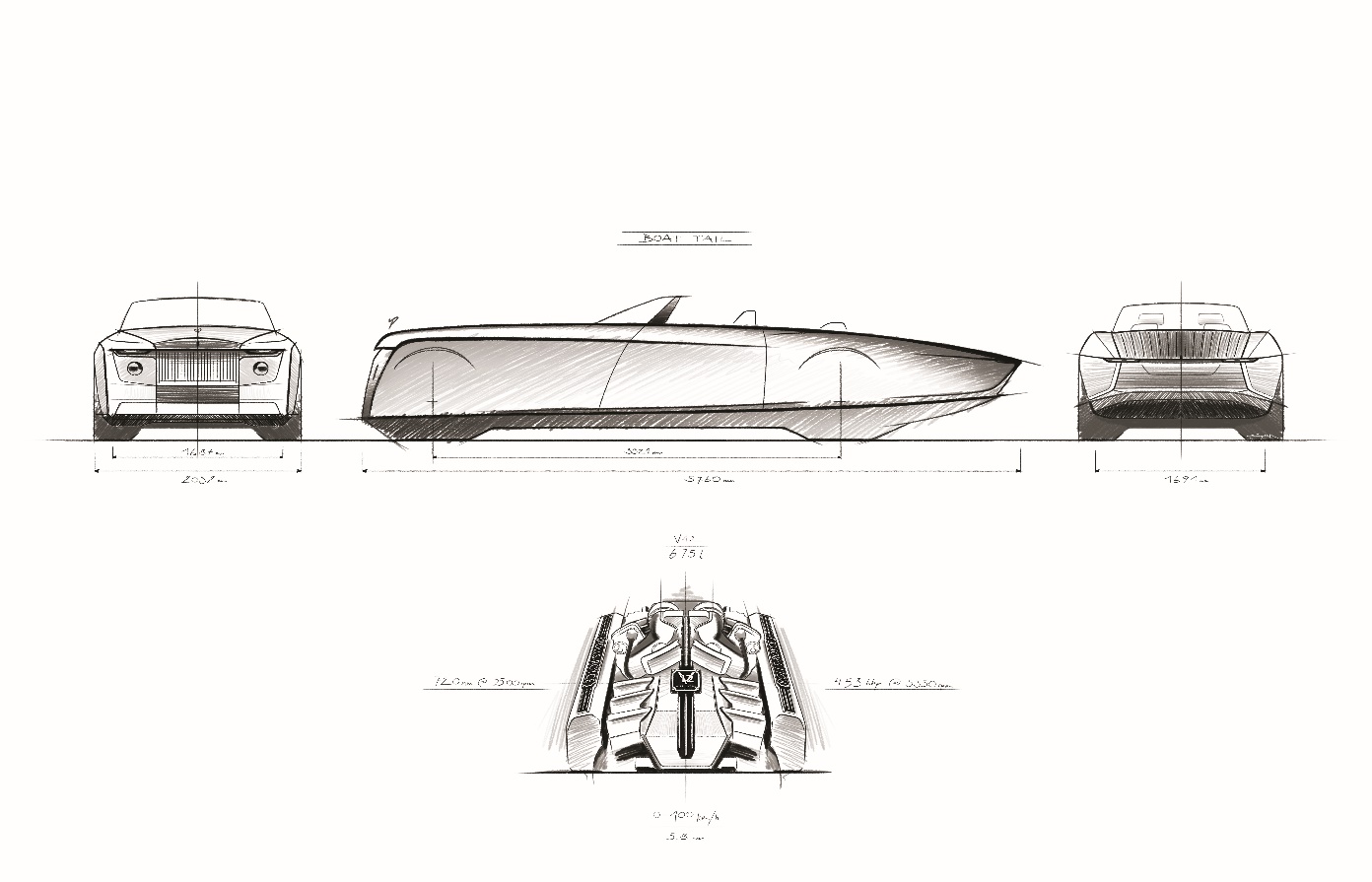 -完-更多详情：您可以登录劳斯莱斯汽车官方媒体网站，下载所有新闻稿、新闻数据，高清晰度照片以及相关视频。网址为www.press.rolls-roycemotorcars.com。同时也欢迎您关注官方微博“劳斯莱斯汽车”和官方微信“劳斯莱斯汽车”。背景信息：劳斯莱斯汽车作为宝马集团全资子公司，与飞机发动机和推进系统制造商罗尔斯·罗伊斯（Rolls-Royce plc）是两家完全独立的公司。 劳斯莱斯汽车总部和制造工厂位于英国西萨塞克斯郡古德伍德，拥有2,000多名技术娴熟的员工，是手工制造劳斯莱斯超豪华汽车的唯一产地。